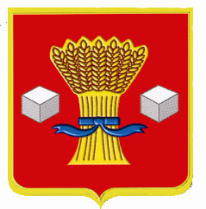 АдминистрацияСветлоярского муниципального района Волгоградской областиПОСТАНОВЛЕНИЕ от 08.07.2024                 № 966Об утверждении Порядка проведения мониторинга технического состояния многоквартирных домов, признанных аварийными и подлежащими сносу или реконструкции, расположенных на территории Светлоярского городского поселения Светлоярского муниципального района Волгоградской области» В соответствии с Жилищным кодексом Российской Федерации, Федеральным законом от 06.10.2003 № 131-ФЗ «Об общих принципах организации местного самоуправления в Российской Федерации», постановлением Правительства Российской Федерации  от 28.01.2006 № 47 «Об утверждении Положения о признании помещения жилым помещением, жилого помещения непригодным для проживания, многоквартирного дома аварийным и подлежащим сносу или реконструкции, садового дома жилым домом и жилого дома садовым домом»,  руководствуясь постановлением администрации Светлоярского муниципального района Волгоградской области от    27.04.2018. № 702 «О проведении мониторинга технического состояния многоквартирных домов, расположенных на территории Светлоярского городского поселения Светлоярского муниципального района Волгоградской области», руководствуясь Уставом Светлоярского муниципального района Волгоградской области, Уставом Светлоярского городского поселения Светлоярского муниципального района Волгоградской области,п о с т а н о в л я ю:1. Утвердить Порядок проведения мониторинга технического состояния многоквартирных домов, признанных аварийными и подлежащими сносу или реконструкции, расположенных на территории Светлоярского городского поселения Светлоярского муниципального района Волгоградской области» согласно приложению 1.2. Настоящее постановление вступает в силу после его официального обнародования путем его официального опубликования.3. Контроль за исполнением настоящего постановления возложить на заместителя главы Светлоярского муниципального района Волгоградской области Чередниченко С.А.Глава муниципального района	                                                               В.В.ФадеевПозднякова А.А.Приложение 1к постановлению администрации Светлоярского муниципального районаВолгоградской областиот ________2024№ _____Порядокпроведения мониторинга технического состояния многоквартирных домов, признанных аварийными и подлежащими сносу или реконструкции, расположенных на территории Светлоярского городского поселения Светлоярского муниципального района Волгоградской области1.1. Настоящий Порядок определяет процедуру организации проведения мониторинга технического состояния, осуществляемого в отношении многоквартирных домов, признанных аварийными и подлежащими сносу или реконструкции, расположенных на территории Светлоярского городского поселения Светлоярского муниципального района Волгоградской области (далее – Порядок).1.2. Мониторинг технического состояния многоквартирных домов, признанных аварийными и подлежащими сносу или реконструкции, осуществляется в целях:- обеспечения жилищных прав граждан, проживающих в многоквартирных домах, признанных аварийными и подлежащими сносу или реконструкции, в том числе права на первоочередное расселение граждан; - контроля технического состояния многоквартирных домов, признанных аварийными и подлежащими сносу или реконструкции, в том числе установления наличия или отсутствия угрозы их обрушения.1.3. Ответственным за организацию проведения мониторинга технического состояния многоквартирных домов, признанных аварийными и подлежащими сносу или реконструкции, является заместитель главы Светлоярского муниципального района Волгоградской области.1.4. Комиссия по проведению мониторинга технического состояния многоквартирных домов, признанных аварийными и подлежащими сносу или реконструкции, расположенных на территории Светлоярского городского поселения Светлоярского муниципального района Волгоградской области (далее – комиссия) является постоянно действующим коллегиальным органом.Комиссия:- в своей деятельности руководствуется Конституцией Российской Федерации, федеральными конституционными законами, федеральными законами, нормативными правовыми актами Президента Российской Федерации, Правительства Российской Федерации и Волгоградской области, а также настоящим Порядком; - осуществляет свою деятельность во взаимодействии с органами государственной власти, органами местного самоуправления и иными заинтересованными лицами;- привлекает по согласованию к своей работе представителей органов государственной власти, органов местного самоуправления муниципальных образований Волгоградской области, иных организаций, экспертов для решения вопросов, входящих в компетенцию комиссии.Комиссия правомочна принимать решение (имеет кворум), если в заседании  комиссии принимают участие не менее половины общего числа ее членов. Организационно-техническое обеспечение деятельности комиссии осуществляет отдел жилищно-коммунального  и дорожного хозяйств администрации Светлоярского муниципального района Волгоградской области.1.5. Комиссия осуществляет следующие мероприятия:- не реже 1 раза в год осуществляет комиссионный мониторинг аварийного жилищного фонда (проводит визуальные осмотры многоквартирных домов, анализ имеющейся информации об их текущем техническом состоянии, в том числе года постройки, года признания аварийным, процента физического износа строительных конструкций, элементов, систем инженерно-технического обеспечения и/или многоквартирного дома в целом, а также анализ результатов их осмотра);- определяет перечень многоквартирных домов, признанных аварийными и подлежащими сносу или реконструкции, в отношении которых запланирован мониторинг в плановом году (в первоочередном порядке включаются многоквартирные дома, состояние которых ухудшилось по сравнению с предыдущим осмотром), в том числе с учетом поступивших актов прокурорского реагирования, писем органов надзора (контроля), управляющих организаций, обращений граждан; - составляет план проведения мониторинга; - привлекает специализированную организацию для проведения мониторинга;- осуществляет анализ результатов проведенного специализированной организацией мониторинга;- информирует главу Светлоярского муниципального района Волгоградской области о результатах мониторинга. 1.6. Мониторинг технического состояния многоквартирных домов, признанных аварийными и подлежащими сносу или реконструкции, проводится с привлечением специализированной организации путем:- заключения муниципального контракта с юридическим лицом, являющимся членом саморегулируемой организации, основанной на членстве лиц, выполняющих инженерные изыскания и имеющих право на осуществление работ по обследованию состояния грунтов оснований зданий и сооружений, их строительных конструкций; - формирования муниципального задания для муниципального учреждения, являющегося членом саморегулируемой организации, основанной на членстве лиц, выполняющих инженерные изыскания и имеющих право на осуществление работ по обследованию состояния грунтов оснований зданий и сооружений, их строительных конструкций, по выполнению функции специализированной организации.      1.7. Специализированная организация по итогам проведения мониторинга технического состояния многоквартирного дома, признанного аварийным и подлежащим сносу или реконструкции, составляет заключение по форме согласно Приложению к настоящему Порядку, с указанием в нем вывода о наличии или отсутствии угрозы обрушения аварийного дома и направляет его в отдел жилищно-коммунального и дорожного хозяйств администрации Светлоярского муниципального района Волгоградской области.В случае получения на каком-либо этапе мониторинга данных, указывающих на ухудшение технического состояния всей конструкции или ее элементов, которое может привести к обрушению многоквартирного дома, в силу пункта 6.1.8 ГОСТ 31937-2011 «Межгосударственный стандарт. Здания и сооружения. Правила обследования и мониторинга технического состояния» специализированная организация должна немедленно информировать о сложившейся ситуации, в том числе в письменном виде, собственника объекта, эксплуатирующую организацию, администрацию Светлоярского муниципального района Волгоградской области, Главное управления Министерства Российской Федерации по делам гражданской обороны, чрезвычайным ситуациям и ликвидации последствий стихийных бедствий по Волгоградской области.В случае содержания в заключении специализированной организации вывода о наличии угрозы обрушения многоквартирного дома, признанного аварийным и подлежащим сносу или реконструкции, отдел жилищно-коммунального и дорожного хозяйств администрации Светлоярского муниципального района Волгоградской области незамедлительно направляет заключение главе Светлоярского муниципального района Волгоградской области. 1.8. Учет и хранение заключений специализированной организации, а также иных документов, связанных с проведением мониторинга технического состояния многоквартирных домов, признанных аварийными и подлежащими сносу или реконструкции, осуществляется заместителем главы Светлоярского муниципального района Волгоградской области, курирующим вопросы жилищно-коммунального и дорожного хозяйств.Приложение 1 к Порядку проведения мониторинга технического состояния многоквартирных домов, признанных аварийными и подлежащими сносу или реконструкцииФорма заключенияСветлоярского городского поселения Светлоярского муниципального района Волгоградской области о результатах мониторинга технического состояния многоквартирного дома, признанного аварийным и подлежащим сносу или реконструкции 1. Основание для проведения мониторинга технического состояния многоквартирного дома, признанного аварийным и подлежащим сносу или реконструкции: указываются сведения о заключенном администрацией муниципального образования муниципальном контракте со специализированной организацией (о муниципальном задании, оформленном для муниципального учреждения, по осуществлению функции специализированной организации). 2. Дата (период времени) проведения мониторинга технического состояния многоквартирного дома, признанного аварийным и подлежащим сносу или реконструкции: _________________________________________.3. Предоставленные документы: - технический паспорт здания (строения) по адресу ______________;- указываются иные документы (при наличии).4. Нормативные акты (стандарты, правила) и иные методические материалы, использованные при проведении мониторинга:- ГОСТ 31937-2011 "Межгосударственный стандарт. Здания и сооружения. Правила обследования и мониторинга технического состояния"; - указываются иные документы, используемые для проведения мониторинга.5. Технические и иные средства, использованные при производстве визуальных и инструментальных обследований:указываются инструменты и приборы, используемые при проведении мониторинга. 6. Этапы проведения мониторинга: (указывается последовательность и описываются этапы проведения мониторинга):1) подготовка к проведению обследования; 2) предварительное (визуальное) обследование;3) детальное (инструментальное) обследование.7. Вывод заключения специализированной организации:указывается об установленных в ходе мониторинга технического состояния многоквартирного дома значениях оцениваемых (контролируемых) параметров, а также о наличии либо об отсутствии угрозы обрушения многоквартирного дома, признанного аварийным и подлежащим сносу или реконструкции.                   Специалист                подпись                     ФИО                                                                                                     Руководитель             подпись                    ФИО 